Приложение №1
к Постановлению Правительства№757 от 4 июля 2006 г.Образец бланкаСвидетельство о рождении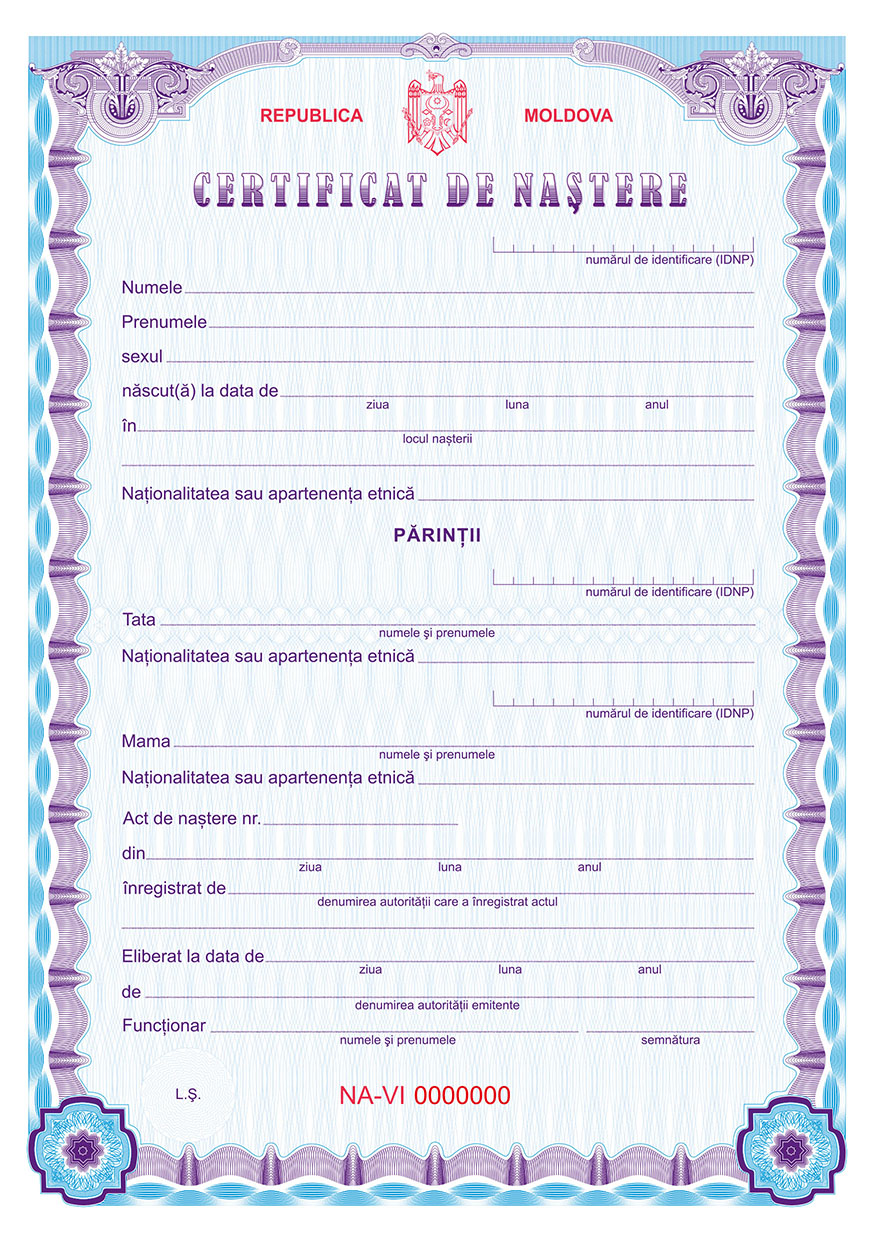 